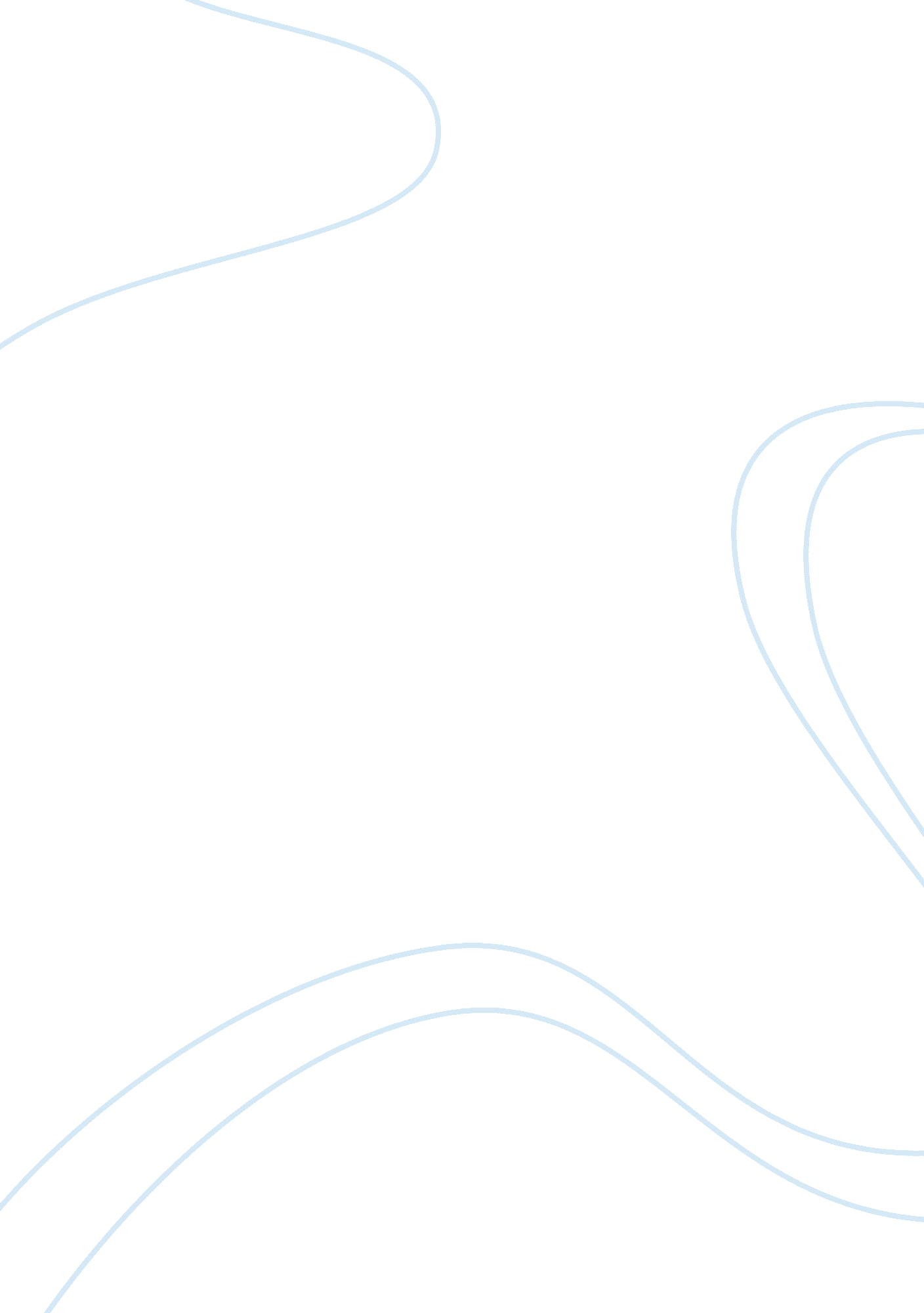 The essence of the between groupsBusiness, Human Resources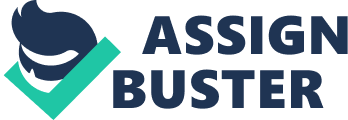 There are advantages and disadvantages to both approaches. In the ‘ between groups’ approach participants are less likely to become bored as in the ‘ within group’ approach because they are only used for one treatment. Therefore, they are more likely to entertain follow up treatments than is the case with the ‘ within group’ approach where participants may not complete the tests. The ‘ within group’ is less costly when compared to the ‘ between groups’ approach as it involves only one group on which more than one treatment is administered while the ‘ between groups’ approach require more than one group. Therefore, the number of participants subjected to tests are half as much as in the ‘ between groups’ approach. Additionally, the ‘ within group’ approach is less error-prone since the same subjects are used for both tests whiles the ‘ between groups’ approach is negatively impacted by individual differences. The effect of the first treatment on the second treatment is a major disadvantage of the ‘ within group’ approach. 
The main differences between the two approaches need to be clearly understood in order to facilitate a determination of the statistical tests to be employed so that inferences can be made. Paired t-Tests is useful in analyzing ‘ within group’ designs while independent t-Tests is useful for analyzing data for ‘ between groups’ designs. 